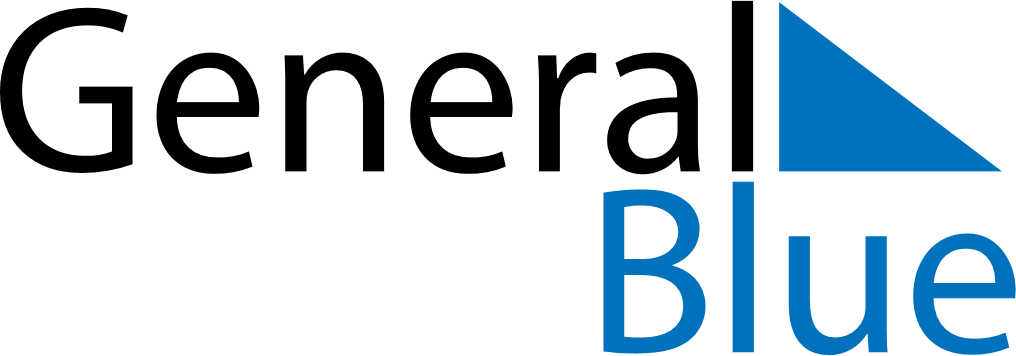 June 2024June 2024June 2024June 2024June 2024June 2024June 2024Barra dos Coqueiros, Sergipe, BrazilBarra dos Coqueiros, Sergipe, BrazilBarra dos Coqueiros, Sergipe, BrazilBarra dos Coqueiros, Sergipe, BrazilBarra dos Coqueiros, Sergipe, BrazilBarra dos Coqueiros, Sergipe, BrazilBarra dos Coqueiros, Sergipe, BrazilSundayMondayMondayTuesdayWednesdayThursdayFridaySaturday1Sunrise: 5:40 AMSunset: 5:11 PMDaylight: 11 hours and 31 minutes.23345678Sunrise: 5:40 AMSunset: 5:11 PMDaylight: 11 hours and 31 minutes.Sunrise: 5:40 AMSunset: 5:11 PMDaylight: 11 hours and 31 minutes.Sunrise: 5:40 AMSunset: 5:11 PMDaylight: 11 hours and 31 minutes.Sunrise: 5:41 AMSunset: 5:11 PMDaylight: 11 hours and 30 minutes.Sunrise: 5:41 AMSunset: 5:11 PMDaylight: 11 hours and 30 minutes.Sunrise: 5:41 AMSunset: 5:12 PMDaylight: 11 hours and 30 minutes.Sunrise: 5:41 AMSunset: 5:12 PMDaylight: 11 hours and 30 minutes.Sunrise: 5:42 AMSunset: 5:12 PMDaylight: 11 hours and 30 minutes.910101112131415Sunrise: 5:42 AMSunset: 5:12 PMDaylight: 11 hours and 29 minutes.Sunrise: 5:42 AMSunset: 5:12 PMDaylight: 11 hours and 29 minutes.Sunrise: 5:42 AMSunset: 5:12 PMDaylight: 11 hours and 29 minutes.Sunrise: 5:42 AMSunset: 5:12 PMDaylight: 11 hours and 29 minutes.Sunrise: 5:43 AMSunset: 5:12 PMDaylight: 11 hours and 29 minutes.Sunrise: 5:43 AMSunset: 5:12 PMDaylight: 11 hours and 29 minutes.Sunrise: 5:43 AMSunset: 5:13 PMDaylight: 11 hours and 29 minutes.Sunrise: 5:44 AMSunset: 5:13 PMDaylight: 11 hours and 29 minutes.1617171819202122Sunrise: 5:44 AMSunset: 5:13 PMDaylight: 11 hours and 29 minutes.Sunrise: 5:44 AMSunset: 5:13 PMDaylight: 11 hours and 29 minutes.Sunrise: 5:44 AMSunset: 5:13 PMDaylight: 11 hours and 29 minutes.Sunrise: 5:44 AMSunset: 5:13 PMDaylight: 11 hours and 29 minutes.Sunrise: 5:44 AMSunset: 5:14 PMDaylight: 11 hours and 29 minutes.Sunrise: 5:45 AMSunset: 5:14 PMDaylight: 11 hours and 29 minutes.Sunrise: 5:45 AMSunset: 5:14 PMDaylight: 11 hours and 29 minutes.Sunrise: 5:45 AMSunset: 5:14 PMDaylight: 11 hours and 29 minutes.2324242526272829Sunrise: 5:45 AMSunset: 5:14 PMDaylight: 11 hours and 29 minutes.Sunrise: 5:46 AMSunset: 5:15 PMDaylight: 11 hours and 29 minutes.Sunrise: 5:46 AMSunset: 5:15 PMDaylight: 11 hours and 29 minutes.Sunrise: 5:46 AMSunset: 5:15 PMDaylight: 11 hours and 29 minutes.Sunrise: 5:46 AMSunset: 5:15 PMDaylight: 11 hours and 29 minutes.Sunrise: 5:46 AMSunset: 5:15 PMDaylight: 11 hours and 29 minutes.Sunrise: 5:46 AMSunset: 5:16 PMDaylight: 11 hours and 29 minutes.Sunrise: 5:46 AMSunset: 5:16 PMDaylight: 11 hours and 29 minutes.30Sunrise: 5:47 AMSunset: 5:16 PMDaylight: 11 hours and 29 minutes.